Ситуационный план земельного участка с кадастровым номером 47:23:0259003:6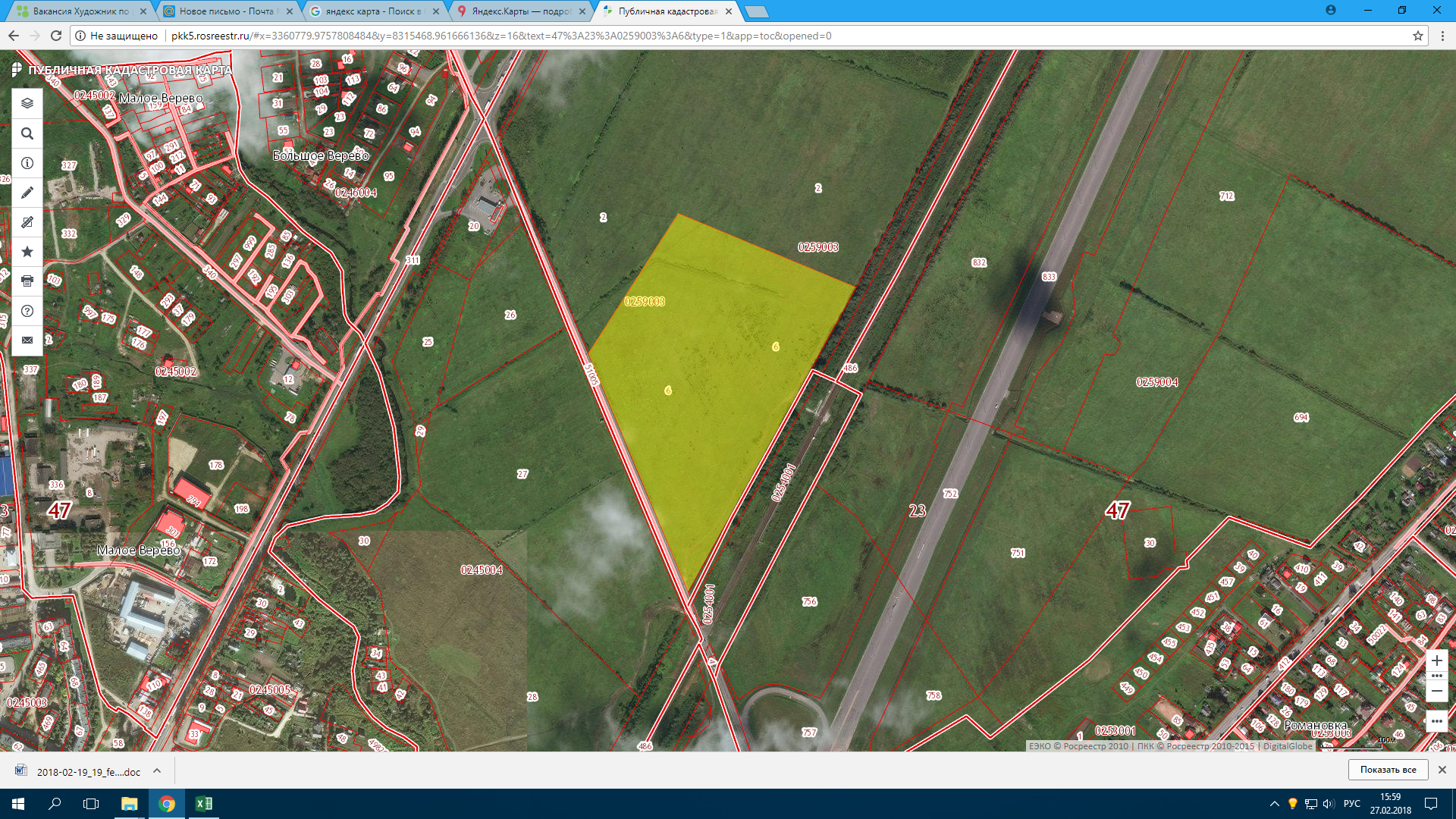 